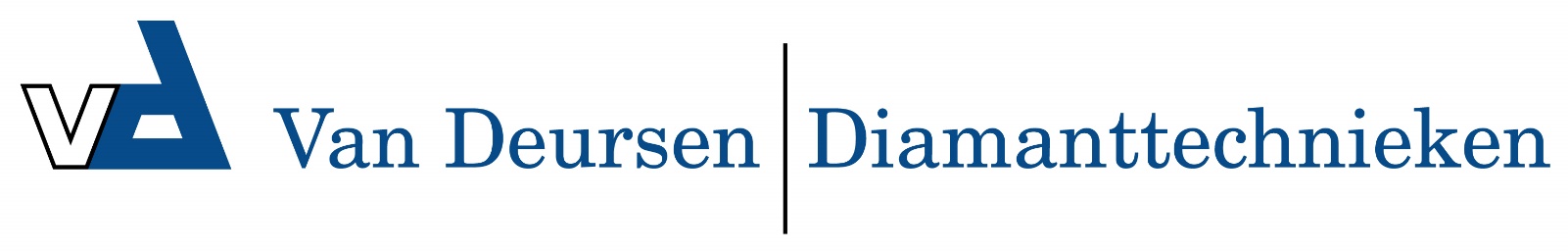 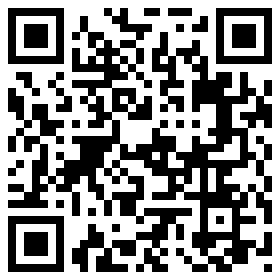 Gebogen spadebeitel 40mm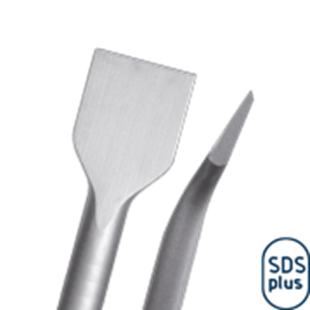 Gebogen spadebeitel 40mmArt.nr.OmschrijvingBreedteLengte215.0016Spadebeitel gebogen40250